Повестка дня Общего собрания АССОЦИАЦИИ РЕЦИКЛИНГА ОТХОДОВ (АРО):Утверждение отчета о деятельности АРО за 2020 год;Утверждение  плана развития АРО на 2021 год;Утверждение заявления Дзюбы К.С. о выходе из состава Правления АРО;Утверждение заявления Братчиковой Л.В. о принятии в состав Правления АРО;Утверждение предложений об исключении из состава членов АРО следующих организаций:ООО «ПИК Кемикалс»;ООО «ЭкоТехПром»;ИП Новиков Э.Ю.Утверждение заявления на прием в состав  членов АРО  ООО «Ликви Моли Руссланд»Прочие вопросы.В связи с проведением общего собрания в очно-заочной форме на ваши электронныеадреса будут высланы опросные листы с возможностью голосования.Убедительно просим до 10.06.2021г. переслать подписанные сканы указанных листов на электронный адрес: ros-aro@mail.ru , а оригиналы отправить почтой по адресу:  119019, г.Москва , ул.Новый Арбат, дом 21 , п/я 25В случае голосования в заочной форме явка на собрание не обязательна.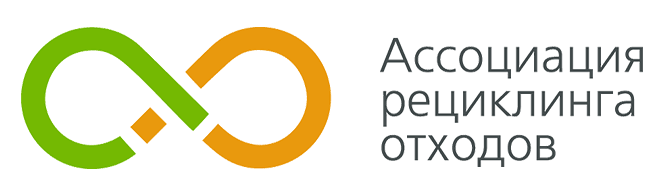 Форма проведения Общего собрания: очно-заочное.Место проведения собрания: г. Москва, ул. Новый Арбат 21, офис 2141.Дата проведения собрания: 11июня 2021 года.Время начала регистрации участников: 12 часов 00 мин.Время окончания регистрации участников: 12 часов 20 мин.Время начала общего собрания: 12часов 30 мин.